Предмет: хоровой класс4 класс2 четверть1, 2 урокРабота над репертуаромРабота над дикциейПроговаривать в умеренном темпе скороговорки:-  «Скороговорун скороговорил, скоровыговаривал»»; -«На дворе трава, на траве дрова»;- «Кукушка кукушонку купила капюшон, кукушонок в капюшоне очень смешон»2. Работа над дыханием.Руки, правую положить на левое плечо, левую на правое: вдох- поворот на лево, выдох- исходное положение, вдох- поворот на лево, выдох- исходное положение. Следить, чтобы плечи не поднимались, дыхание в живот. (4 р) 3.Работа над песнями- А. Кудряшов «Мусор не бросай»- выучить 1 и 2 куплеты, петь1 к. Любят дети все на свете И конфеты и зефирШоколадки, мармеладки,Любят сливочный пломбир А съедим вкусняшки Соберем бумажки, Бросим тут же в урну, Надо жить культурно.           Пр. Мусор не бросай                  Береги свой край,                Мир не засоряй,                 Землю уважай,                 Мусор не бросай2 к. В зоопарке в школе, в парке       Всем нам хочется конфет.       Без ирисок, барбарисок       Не обходимся нет, нет.       А съедим вкусняшки       Соберем бумажки,       Бросим тут же в урну,       Надо жить культурно.Пр.  Мусор не бросай       Береги свой край,       Мир не засоряй,        Землю уважай,        Мусор не бросай3 к. Не сорите, полюбите       Край родной за красоту.       Очень нужно, чтобы дружно       Соблюдали чистоту.      А съедим вкусняшки       Соберем бумажки,       Бросим тут же в урну,       Надо жить культурно.Пр.  Мусор не бросай   .  Береги свой край,       Мир не засоряй,        Землю уважай,        Мусор не бросай.-В. Космачов «Здравствуй, детство»- выучить слова, петьhttps://www.youtube.com/watch?v=O5gjM9jHOlY1.Утро начинается, начинается.   Город улыбается, улыбается.   Открываются окошки,   Разбегаются дорожки,   Громко хлопая в ладошки,   Запели звонко дети:   Раз, два, утро!   Три, четыре, пять!   Приходи играть!   Приходи играть!   Вместе с нами   Приходи играть!   Здравствуй, утро!  2. Город улыбается, улыбается.   Солнце поднимается, поднимается.   Мы на солнечных качелях   Прокатиться захотели,   Прямо в небо полетели-   Вперед, навстречу солнцу!   Раз, два, солнце!   Три, четыре, пять!   Приходи играть!   Приходи играть!   Вместе с нами   Приходи играть!   Здравствуй, солнце!   3.Солнце поднимается, поднимается.   Детство просыпается, просыпается.   Всюду радостные лица,   Вместе будем веселиться,   С целым миром подружиться   Поможет эта песня.   Раз, два, детство!   Три, четыре, пять!   Приходи играть!   Приходи играть!   Вместе с нами   Приходи играть!   Здравствуй, детство!3, 4 урокРабота над репертуаромРабота над дикциейПроговаривать в быстром темпе скороговорки:-  «Скороговорун скороговорил, скоровыговаривал»»; -«На дворе трава, на траве дрова»;- «Кукушка кукушонку купила капюшон, кукушонок в капюшоне очень смешон»2. Работа над дыханием.Руки, правую положить на левое плечо, левую на правое: вдох- поворот на лево, выдох- исходное положение, вдох- поворот на лево, выдох- исходное положение. Следить, чтобы плечи не поднимались, дыхание в живот. (4 р) Работа над песнями- А. Кудряшов «Мусор не бросай»-выучить 3 к, песню исполнять- И. Космачев «Здравствуй, детство»- хорошо знать слова, исполнять- В. Живов «Про огурцы»- повторять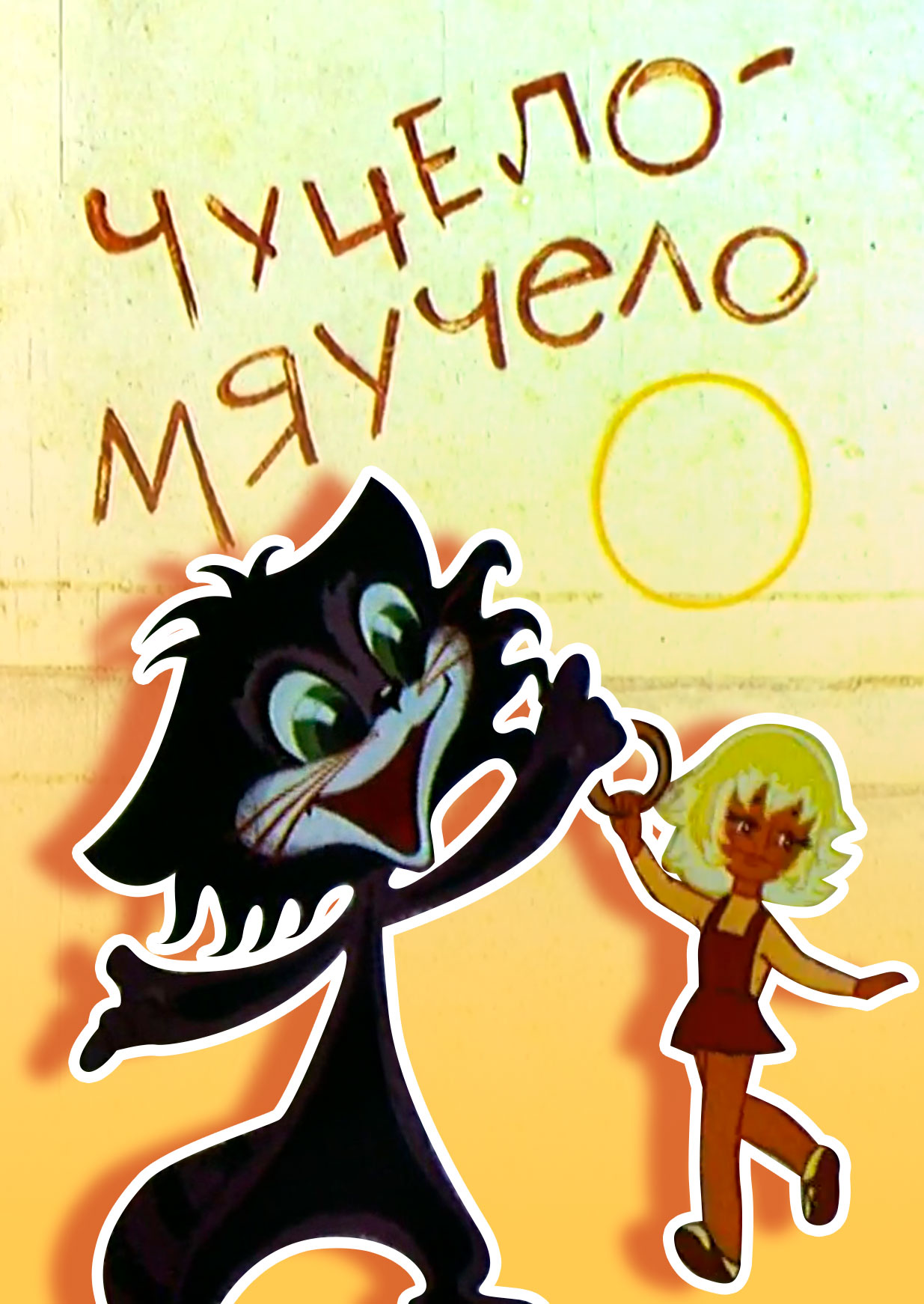 